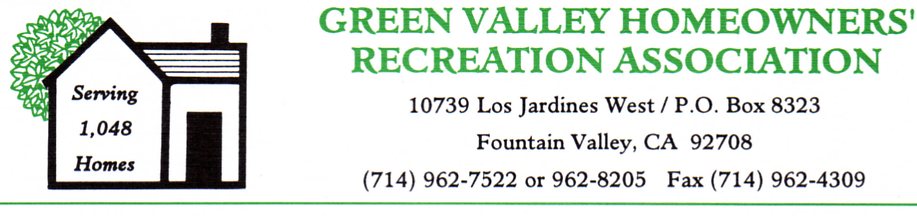 Green Valley Homeowners Recreation AssociationBoard of Directors Election- Notice of Nomination Procedure and Deadline -To the Inspector of the Election for the Green Valley Homeowners Recreation Association:This is to certify that I, the undersigned, as a record owner of a lot which is part of the Green Valley Homeowners Recreation Association, am submitting my name as a candidate for Director on the GVHRA Board of Directors.  I understand that only one owner per home can serve on the board and/or be a candidate.I do not have a past criminal conviction that would either prevent the association from purchasing the fidelity bond coverage required by Civil Code Section 5806, should I be elected, or terminate the association’s existing fidelity bond coverage, if elected.I understand that I will be disqualified if I am delinquent in my assessments.I have been a homeowner for over one (1) year.Deadline for submittal is November 30, 2022 at 12:00 p.m. Please type or print:Name: _____________________________________________________________________________Green Valley Address: ___________________________________________Years: _________________Signature:  ______________________________________________   Date: ______________________Green Valley Homeowners Recreation AssociationBoard of Directors Election- Candidate Application -The following information will be published in election materials to provide Green Valley homeowners with information on the candidates running for Directors on the Green Valley Board.  Submittal of this information is voluntary.  Deadline for submittal is November 30, 2022, at 12:00 p.m.  There will be four (4) two-year positions available which will be determined by the members at the Annual Meeting.Name: ___________________________________________________________________________Green Valley Address: ______________________________________________________________Day Phone: _____________________________  Evening Phone: ___________________________Off-Site Address (if applicable): ______________________________________________________Email: ___________________________________________________________________________Employment: _____________________________________________________________________- Candidacy Statement -_____________________________________________________________________________________________________________________________________________________________________________________________________________________________________________________________________________________________________________________________________________________________________________________________________________________________________________________________________________________________________________________________________________________________________________________________________________________________________________________________NOTE:  Please write EXACTLY what you want to be sent with the balloting materials for your Candidacy Statement above.  You may type the heading and your responses on a separate piece of paper, but responses will be limited to no more than 250 words.  Candidates are encouraged to check spelling and grammar.  Candidacy Statements are optional, but this form must be returned on time in order to have your name placed on the ballot.